Муниципальное бюджетное общеобразовательное учреждение«Степановская средняя общеобразовательная школа»Верхнекетского района Томской области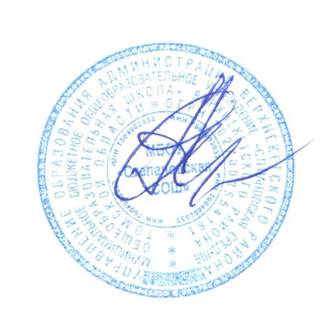 УТВЕРЖДАЮдиректор		 МБОУ «Степановская СОШ»		________    А.А. Андреев	Приказ от 30.08.2018 г.  № 121/1РАБОЧАЯ ПРОГРАММАкурса внеурочной деятельности по изобразительному искусству«Акварельки»Срок реализации программы: 1 год 2 классГодовое количество часов 34Количество часов в неделю  1Руководитель: Мамаева Наталья Анатольевна,                                                                 учитель ИЗО 2018-2019 г.ПОЯСНИТЕЛЬНАЯ ЗАПИСКАРабочая программа по внеурочной деятельности “Акварельки" составлена в соответствии с требованиями Федерального государственного образовательного стандарта начального общего образования и представляет собой вариант программы внеурочной деятельности. Рабочая программа имеет предметную направленность и разработана в соответствии с программой курса Б. М. Неменского.Рабочая программа по внеурочной деятельности во 2 классе рассчитана на 34 часа в год, что соответствует учебному плану школы. Занятия проводятся  1 раз в неделю, продолжительность занятия 45 минут.   Школа после уроков — это мир творчества, проявления и раскрытия каждым ребёнком своих интересов, своих увлечений, своего «я». Ведь главное, что здесь ребёнок делает выбор, свободно проявляет свою волю, раскрывается как личность. Важно заинтересовать ребёнка занятиями после уроков, чтобы школа стала для него вторым домом, что даст возможность превратить внеурочную деятельность в полноценное пространство воспитания и образования.Содержание программы нацелено на формирование культуры творческой личности, на приобщение учащихся к общечеловеческим ценностям через собственное творчество и освоение опыта прошлого. Содержание программы расширяет представления учащихся о видах изобразительного искусства, стилях, формирует чувство гармонии и эстетического вкуса. Актуальность данной программы обусловлена также ее практической значимостью. Дети могут применить полученные знания и практический опыт при выполнении творческих работ, участвовать в изготовлении рисунков, открыток. Предлагаемые занятия основной упор делают на изучение цветовой гаммы, подбор цветовых оттенков при выполнении работ.Цель: - развитие художественно-творческих способностей младших школьников посредством изобразительной деятельности.Задачи:• развивать природные задатки и способности, помогающие достижению успеха в том или ином виде искусства;•  научить приёмам исполнительского мастерства;•  научить правильно, использовать термины, формулировать определения понятий, используемых в опыте мастеров искусства.Задания направлены на освоение языка художественной выразительности станкового искусства (живопись, графика, скульптура), а также языка декоративно-прикладного искусства (аппликация, декоративные композиции из скульптурного материала) и бумажной пластики. Кроме этого, предполагается творческая работа с природными материалами.Характеристика основных результатов, на которые ориентирована программаЛичностные  результаты освоения изобразительного искусства в начальной школе проявляются в следующем:сформированность эстетических чувств, художественно-творческого мышления, наблюдательности и фантазии;сформированность эстетических потребностей — потребностей в общении с искусством, природой, потребностей в творческом  отношении к окружающему миру, потребностей в самостоятельной практической творческой деятельности.Метапредметные результаты освоения изобразительного искусства в начальной школе проявляются в:умении видеть и  воспринимать проявления  художественной культуры в окружающей жизни (техника, музеи, архитектура, дизайн, скульптура и др.);желании общаться с искусством, участвовать в обсуждении содержания  и  выразительных средств произведений искусства;активном использовании языка изобразительного искусства  и  различных художественных материалов для освоения содержания разных учебных предметов (литературы, окружающего мира, родного языка и др.);обогащении ключевых компетенций (коммуникативных, деятельностных и др.) художественно-эстетическим содержанием;умении организовывать самостоятельную художественно-творческую деятельность, выбирать средства для реализации художественного замысла;способности оценивать результаты художественно-творческой деятельности, собственной и одноклассников.   Предметные результаты освоения изобразительного искусства в начальной школе проявляются в следующем:в познавательной сфере - понимание значения искусства в жизни человека и общества; восприятие и характеристика художественных образов, представленных в произведениях искусства; умение различать основные виды и жанры пластических искусств, характеризовать их специфику; сформированность представлений о ведущих музеях России и художественных музеях своего региона;в ценностно-эстетической сфере - умение различать и передавать в художественно-творческой "деятельности характер, эмоциональное состояние и свое отношение к природе, человеку, обществу; осознание общечеловеческих ценностей, выраженных в главных темах искусства, и отражение их в собственной художественной деятельности; умение эмоционально оценивать шедевры русского и мирового искусства (в пределах изученного); проявление устойчивого интереса к художественным традициям своего и других народов; в коммуникативной сфере - способность высказывать суждения о художественных особенностях произведений, изображающих природу и человека в различных эмоциональных состояниях; умение обсуждать коллективные результаты художественно – творческой  деятельности; в трудовой сфере - умение использовать различные материалы и средства художественной выразительности для передачи замысла в собственной художественной деятельности; моделирование новых образов путем трансформации известных.Планируемые результаты освоения учебного предметаВ результате изучения программы учащиеся:осваивают основы первичных представлений о трех видах художественной деятельности: изображение на плоскости и в объеме; постройка или художественное конструирование на плоскости, в объеме и пространстве; украшение или декоративная художественная деятельность с использованием различных художественных материалов;приобретают первичные навыки художественной работы в следующих видах искусства: живопись, графика, скульптура, аппликация;развивают свои наблюдательные и познавательные способности, эмоциональную отзывчивость на эстетические явления в природе и деятельности человека;развивают фантазию, воображение, проявляющиеся в конкретных формах творческой художественной деятельности;осваивают выразительные возможности художественных материалов: краски, гуашь, акварель, пастель и мелки, уголь, карандаш, пластилин, бумага для конструирования;приобретают первичные навыки художественного восприятия различных видов искусства; начальное понимание особенностей образного языка разных видов искусства и их социальной роли – значение в жизни человека и общества;учатся анализировать произведения искусства; обретают знания конкретных произведений выдающихся художников в различных видах искусства; учатся активно использовать художественные термины и понятия;овладевают начальным опытом самостоятельной творческой деятельности, а также приобретают навыки коллективного творчества, умение взаимодействовать в процессе совместной художественной деятельности;обретают первичные навыки изображения предметного мира, изображения растений и животных, начальные навыки изображения пространства на плоскости и пространственных построений, первичные представления об изображении человека на плоскости и в объеме;обретают навыки общения через выражение художественных смыслов, выражения эмоционального состояния, своего отношения к творческой художественной деятельности, а также при восприятии произведений искусства и творчества своих товарищей;обретают знания о роли художника в различных сферах жизнедеятельности человека, о роли художника в организации форм общения людей, создания среды жизни и предметного мира;приобретают представления о деятельности художника в синтетических и зрелищных видах искусства (в театре и кино);приобретают первичные представления о богатстве и разнообразии художественных культур народов Земли и основах этого многообразия, о единстве эмоционально-ценностных отношений к явлениям жизни.Содержание учебного предметаКалендарно - тематическое планированиеМетодическое обеспечение программы:– акварельные краски, гуашь;– пластилин;– ватные палочки;– поролоновые печатки;– коктельные трубочки;– палочки или старые стержни для процарапывания;– матерчатые салфетки;– стаканы для воды;– подставки под кисти;– кисти.ЛИТЕРАТУРАПримерная программа по внеурочной деятельности. Начальное и основное образование. Под ред. В.А. Горского, 2-е издание, М. Просвещение 2011. (стандарты второго поколения).Алехин А.Д., Когда начинается художник. М .Виноградова Г.Г.  Изобразительное искусство в школе.И. П. Волков. Художественная студия в школеГоряева Н.А. Первые шаги в мире искусства: Из опыта работы: Кн. Для                         учителя. - М.: Просвещение,  1991.-159с.В.С. Кузин, Э.И. Кубышкина. Изобразительное искусство в начальной школе.Н.И. Пьянкова. Изобразительное искусство в современной школе. М.:  Просвещение,2006Хосе М. Паррамон и Гилермо Фреске «Как писать акварелью» перевод:  Наталии Мультатули. Издательство «Аврора», Санкт-Петербург, 1995И.Красильников. Искусство в школе. 2001, №3. Творческое задание на уроках искусства.Выготский Л.С. Воображение и творчество в детском возрасте:Психологический очерк: Кн. для учителя. 3-е изд. М., 1990.Хворостов А. С., Декоративно-прикладное искусство в школе. М., 1981.Ростовцев Н.Н Методика преподавания изобразительного искусства в школе.   3-е изд. М., 1998.Михайлов А.М. Искусство акварели. М., 1995.Кузин В.С. Изобразительное искусство и методика его преподавания в школе:  учебник. 3-е изд. М., 1997.Герчук Ю.Я. Основы художественной грамоты: Язык и смысл изобразительного искусства: Учебное пособие. – М.: Учебная литература, 1998. – 208 с.: ил..Марысаев В.Б. Рисование: Теория. 3-5 классы. – М.: Рольф, 1999. – 80 с., с илл. – (Ступени).№ п/пНаименование раздела/темыКоличество часовСодержание1Знакомство с изобразительным искусством 9Что такое рисование, лепка, ДПИ. Приемы рисования.Углубление знаний об основных и о составных цветах, о тёплых и холодных, о контрасте тёплых и холодных цветов. Применение различных техник и материалов (карандаш, акварель, мягкие материалы.) Изучение контрастных сочетаний при изображении. Знакомство с художниками – анималистами. Правила работы с пластилином. Изучение основ композиции в изобразительном искусстве.Практическая работа:	изображение пейзажей, выразительных объектов природы, цветов, камней, сказочных персонажей.2Удивительное6Что такое скульптура, конструктор, модульный способ лепки. Что такое фантазия. Коллективная работа.Знакомство с графическими материалами — углём, сангиной, мелом и со спецификой работы с ними в различных сочетаниях. Знакомство с техникой рисования цветными карандашами. Закрепление представлений о значении ритма, контраста тёмного и светлого пятен в создании графического образа. Понятие «рельеф», «барельеф». Выполнение аппликации из пластилина. Работа с картоном и гуашью.Практическая работа:изображение животных и птиц, портрета человека, предметов быта.3Мастера на все руки11Знакомство с художниками – портретистами. Рисование лица. Правила построения изображения. Рисование простым карандашом. Понятие «иллюстрация», знакомство с детскими иллюстраторами. Рисование иллюстрации к сказкам. Познакомить с гжельским узором, с дымковской игрушкой. История и развитие промысла. Практическая работа:Работа с пластилином. Выполнение работы с голубой и белой гуашью. Работа поэтапно по образцу. Рисование на картоне узоров по образцу.4Весна подскажет путь8Перспективное построение пейзажа. Передача весеннего колорита и настроения в пейзаже. Понятие «натюрморт». Знакомство с техникой росписи ткани.  Закрепление знаний, полученных за год обучения. Применение различных техник.Практическая работа:Выполнение аппликации из различных материалов. Выполнение аппликативного изображения на картоне пластилином.№ п/пНаименованиераздела и темЭлементы содержанияКоличество часовДата планДата фактЗнакомство с изобразительным искусством – 9 часовЗнакомство с изобразительным искусством – 9 часовЗнакомство с изобразительным искусством – 9 часовЗнакомство с изобразительным искусством – 9 часовЗнакомство с изобразительным искусством – 9 часовЗнакомство с изобразительным искусством – 9 часов1Вводное занятиеПонятия: «искусство», «живопись». Техники рисования, приемы рисования. Инструменты для художественной деятельности. Выполнение рисунка на свободную тему.12Радуга цветов, акварельОсновные и дополнительные цвета. Акварель. Техника выполнения рисунка. Рисунок «Воздушный шар».13Холодные и теплые тонаХолодные и теплые оттенки. Применение различных техник и материалов (карандаш, акварель, мягкие материалы.) Рисунок «Листья осени».14Смешивание цветовЧто такое «палитра», способы работы с ней. Правила смешивания цветов. Рисунок «Карнавал цветов».15Осень в городеЗнакомство с творчеством русских и зарубежных художников-пейзажистов. Выполнение рисунка цветными карандашами «Осень».16ЖивотныеТёплые и холодные цвета спектра. Изучение контрастных сочетаний при изображении. Знакомство с художниками – анималистами. Рисунок «Жираф»17Лепка животныхЧто такое «лепка». Правила работы с пластилином. Лепка любимого животного.18Сюжетные картиныИзучение основ композиции в изобразительном искусстве. Выполнить грамотную композиционную компоновку. Выполнение рисунка акварелью «Скамья счастья».19Орнамент и узорыЗнакомство с понятиями «орнамент», «узор». Правила работы с гуашью. Выполнение рисунка по образцу.1Удивительное – 6 часовУдивительное – 6 часовУдивительное – 6 часовУдивительное – 6 часовУдивительное – 6 часовУдивительное – 6 часов10АппликацияЧто такое аппликация и как она выполняется. Инструктаж по работе с ножницами и бумагой. Работа с цветной бумагой и картоном. Аппликация «Фрукты».111Рельефная аппликацияПонятие «рельеф», «барельеф». Выполнение аппликации из пластилина.112Открытка к Новому годуРабота с картоном и гуашью. Способ вырезания узоров. Выполнение открытки.113Моё удивительное хоббиРисование набросков разными материалами (акварель, графитный карандаш).114Подводный мирЗнакомство с художниками – моренистами. Применение различных техник и материалов. Рисунок «Коралловый риф»115Мои фантазииПонятия: набросок, этюд, зарисовка. Работа цветными карандашами. Выполнение рисунка «Фантазия»1Мастера на все руки - 11 часовМастера на все руки - 11 часовМастера на все руки - 11 часовМастера на все руки - 11 часовМастера на все руки - 11 часовМастера на все руки - 11 часов16ПортретЗнакомство с художниками – портретистами. Рисование лица. Правила построения изображения. Рисование простым карандашом.117Портрет карандашомРабота простым карандашом. Понятие «растушевка».118Зимние деревьяРисование черной и белой гуашью.119ИллюстрацияПонятие «иллюстрация», знакомство с детскими иллюстраторами. Рисование иллюстрации к сказке «Путешествие голубой стрелы»120ГраффитиПонятие «граффити». Работа с пластилином. Работа «Наскальный рисунок»121Космическая историяВыполнение рисунка акварелью. Знакомство с векторными рисунками. Рисунок «Мой инопланетянин».122Старинная башняНаброски и кратковременные зарисовки. Применение различных техник и материалов.123Волшебные персонажиВыполнение иллюстраций к любимым сказкам. Наброски «живых» предметов.124Роспись, узоры Познакомить с гжельским узором. Выполнение работы с голубой и белой гуашью. Работа поэтапно по образцу.125Роспись, узорыЗнакомство с дымковской игрушкой. История и развитие промысла. Выполнение из пластилина петушка.126Орудуем фломастеромЗнакомство с техникой фломастера. Рисование на картоне узоров по образцу.1Весна подскажет путь – 8 часовВесна подскажет путь – 8 часовВесна подскажет путь – 8 часовВесна подскажет путь – 8 часовВесна подскажет путь – 8 часовВесна подскажет путь – 8 часов27Акварельная веснаПерспективное построение пейзажа. Передача весеннего колорита и настроения в пейзаже. Работа с теплыми цветами акварели.128Весенний букетВыполнение аппликации из ватных дисков и фломастеров. «Ветка черемухи».129Натюрморт Понятие «натюрморт». Построение композиции с учетом цвета. Выполнение работы «Ваза с яблоками».130Натюрморт Выполнение построения предметов на предметной плоскости. Рисование гуашью.131Творческий подход. БатикЗнакомство с техникой росписи ткани. Рисование по сырой ткани в технике батик «Подводный мир».132ВоображениеВыполнение аппликативного изображения на картоне пластилином. Объемная аппликация «Ёжик».133Майские забавыРисование цветными карандашами. Выполнение штриховок.134Групповая работа: встречаем летоЗакрепление знаний, полученных за год обучения. Выполнение творческой коллективной работы. Применение различных техник.1СОГЛАСОВАНО                                                      Заместитель директора по МРСилаева И.В./________/«30» августа 2018 годаПРИНЯТОРешением педагогического советаМБОУ «Степановская СОШ»от   30  августа  2018 г.   Протокол № 1